Maths Home learning w/b 29th MarchThis week we are learning;To identify one half of a shape and quantity.To identify one quarter of a shape and quantityYou will need to watch the videos first and then complete the activity as explained and modelled ijn the videos.Monday 29th Marchhttps://classroom.thenational.academy/lessons/to-identify-one-half-of-a-shape-60up2cUse some pieces of bread and investigate how many different ways you can cut it in half.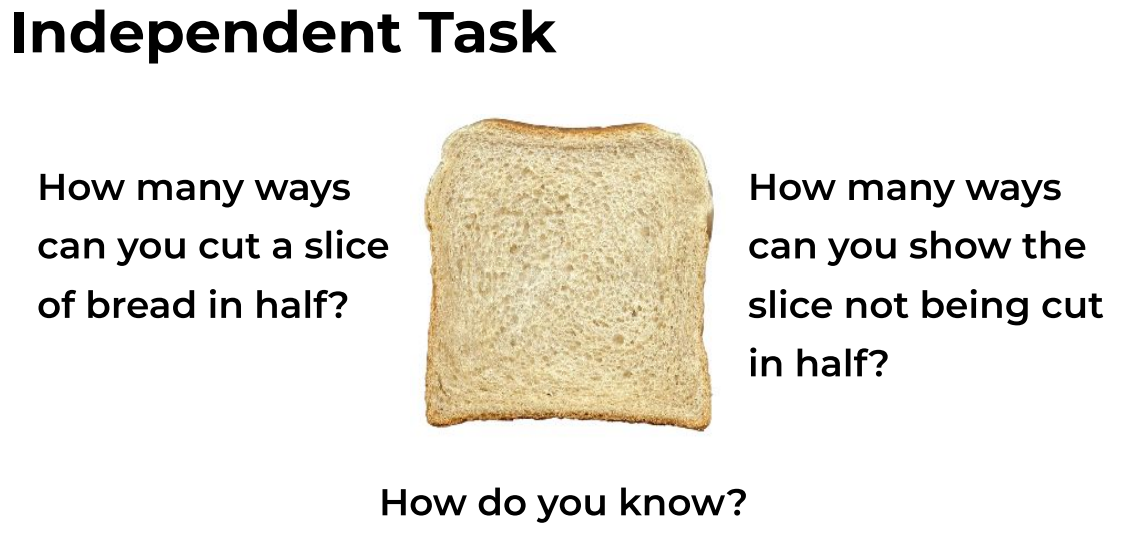 Tuesday 30th Marchhttps://classroom.thenational.academy/lessons/to-find-half-of-a-quantity-6nhpct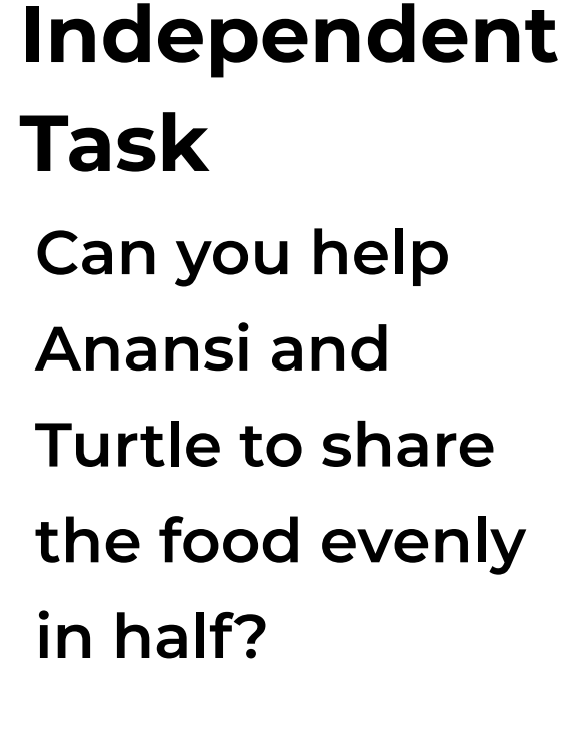 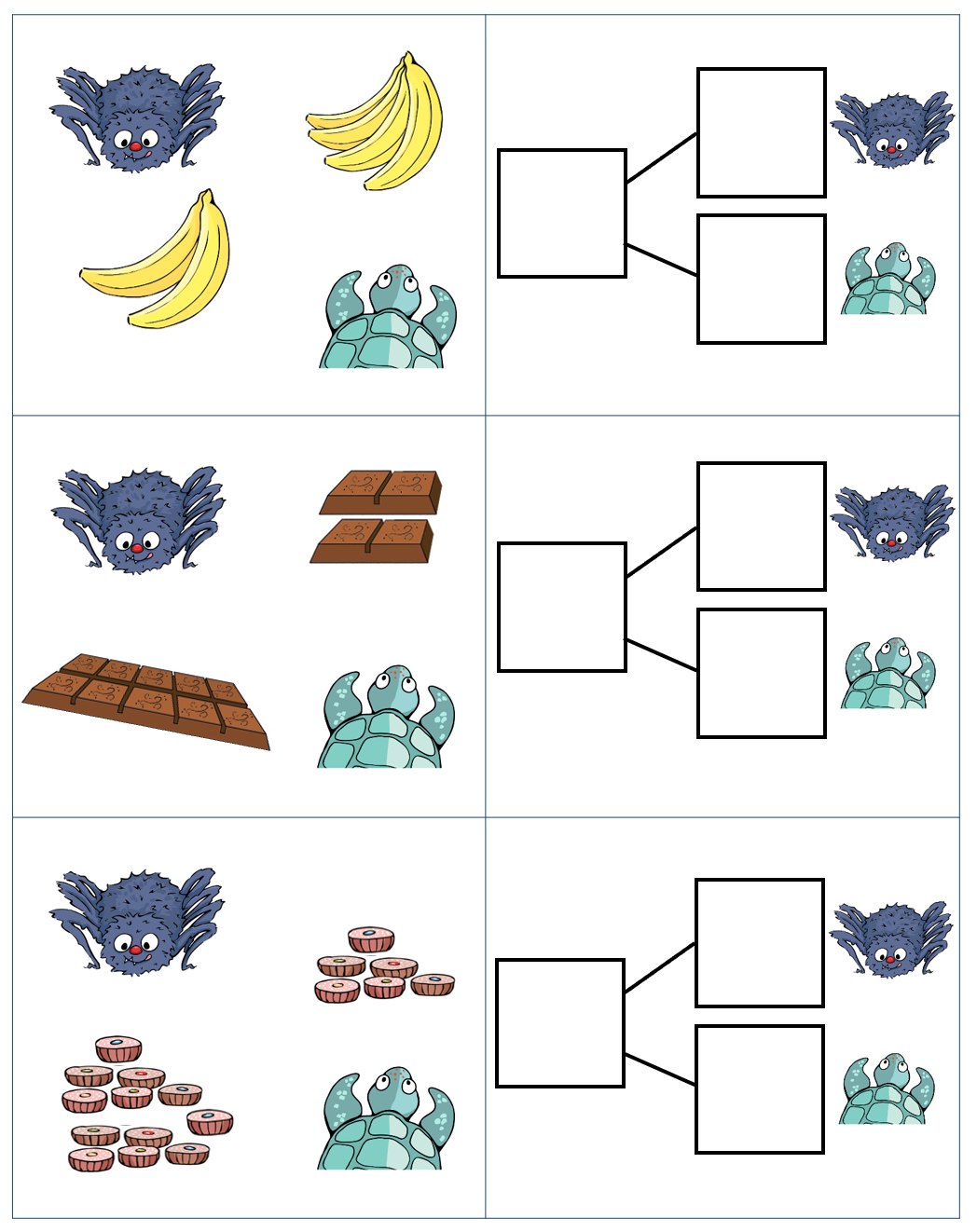 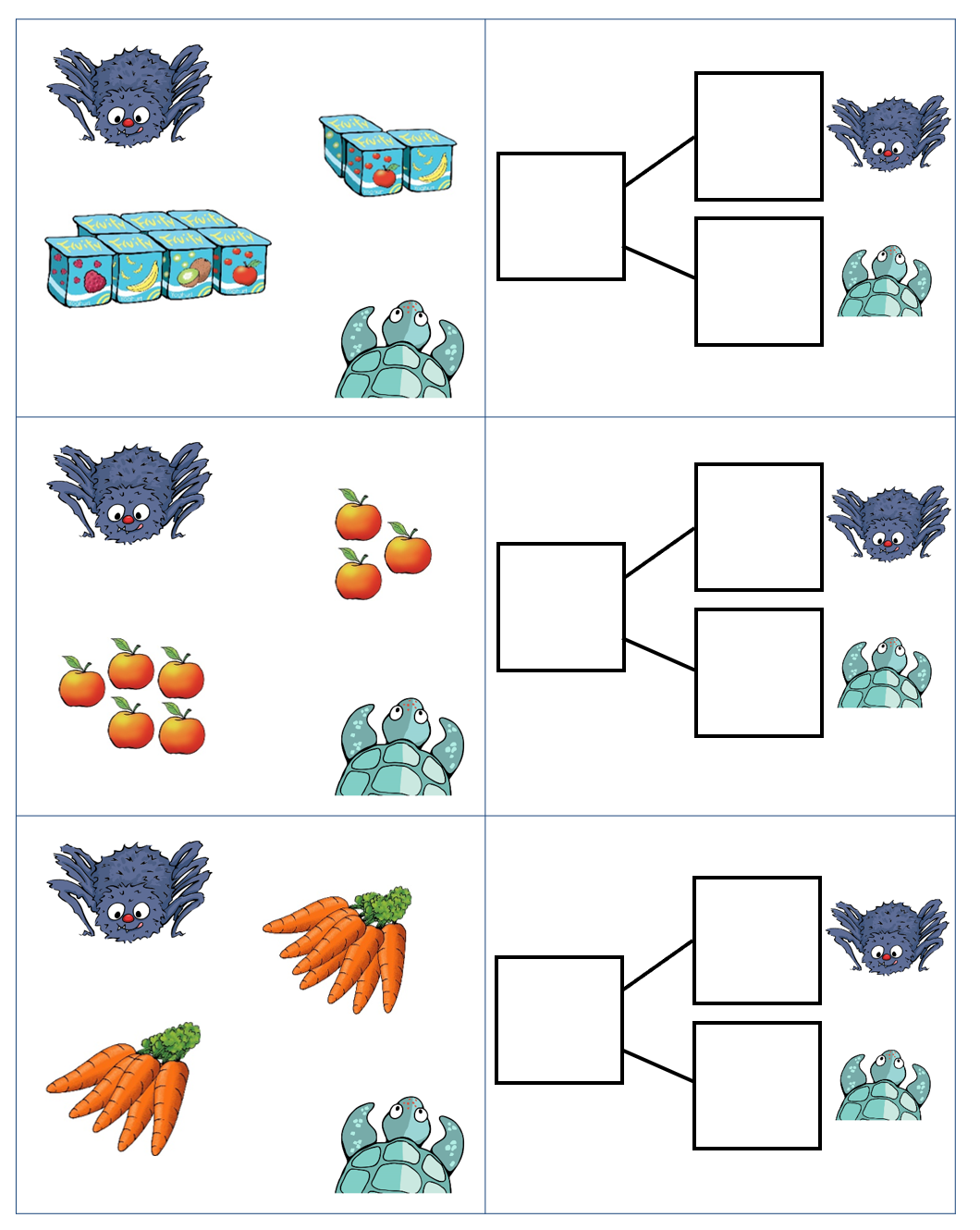 Wednesday 31st Marchhttps://classroom.thenational.academy/lessons/to-find-one-quarter-of-a-shape-c8r66c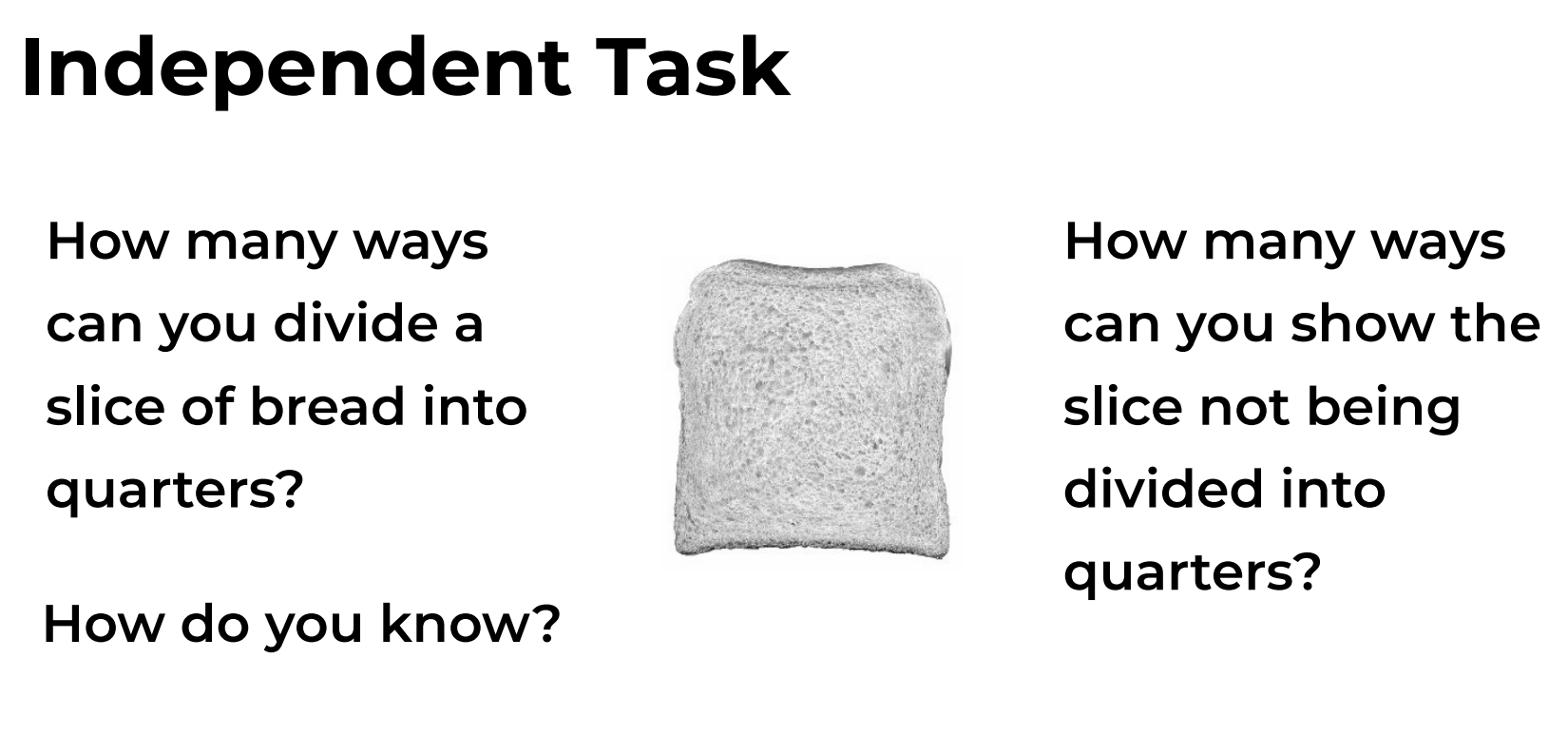 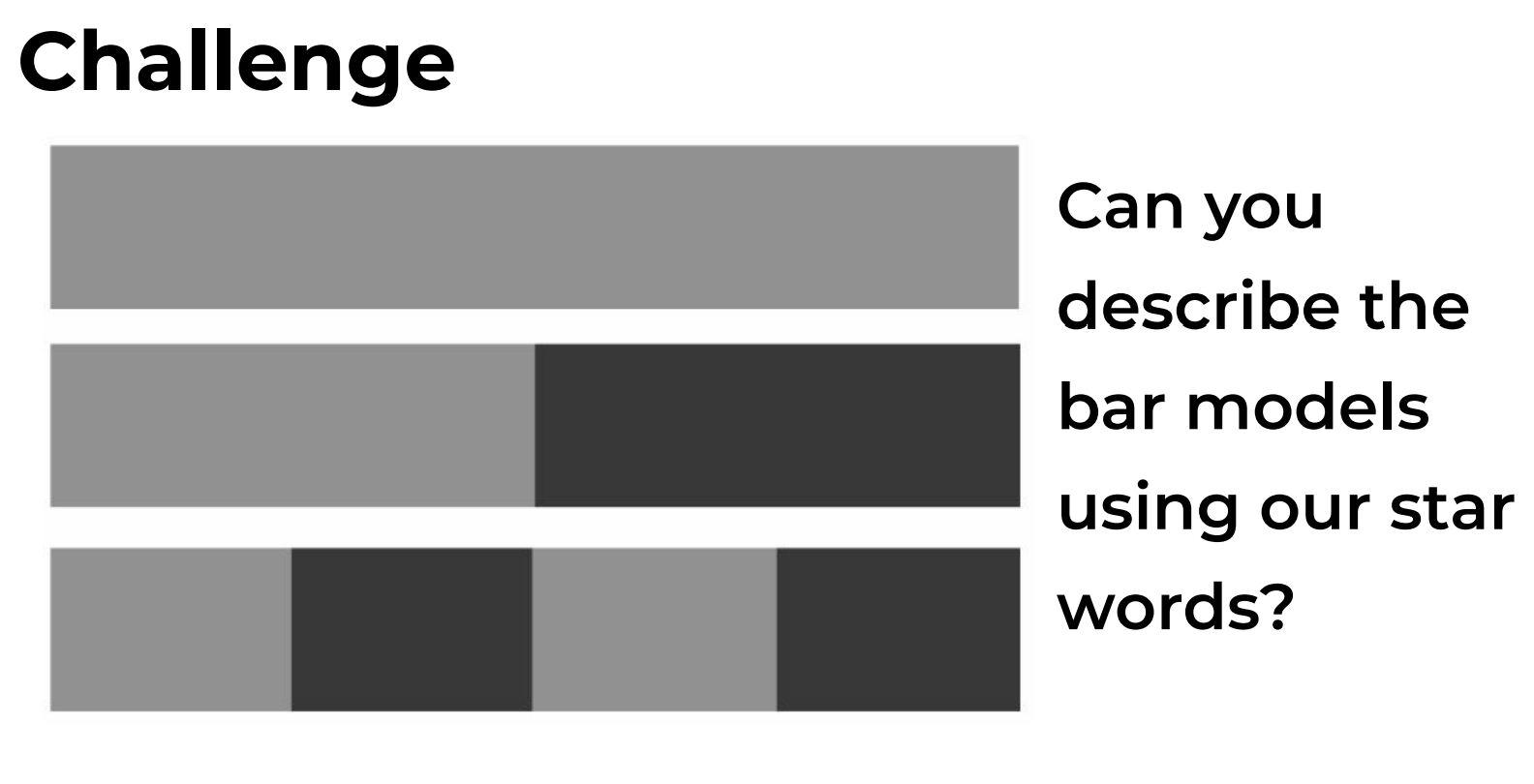 Thursday 1st Aprilhttps://classroom.thenational.academy/lessons/to-find-one-quarter-of-a-quantity-6xjkad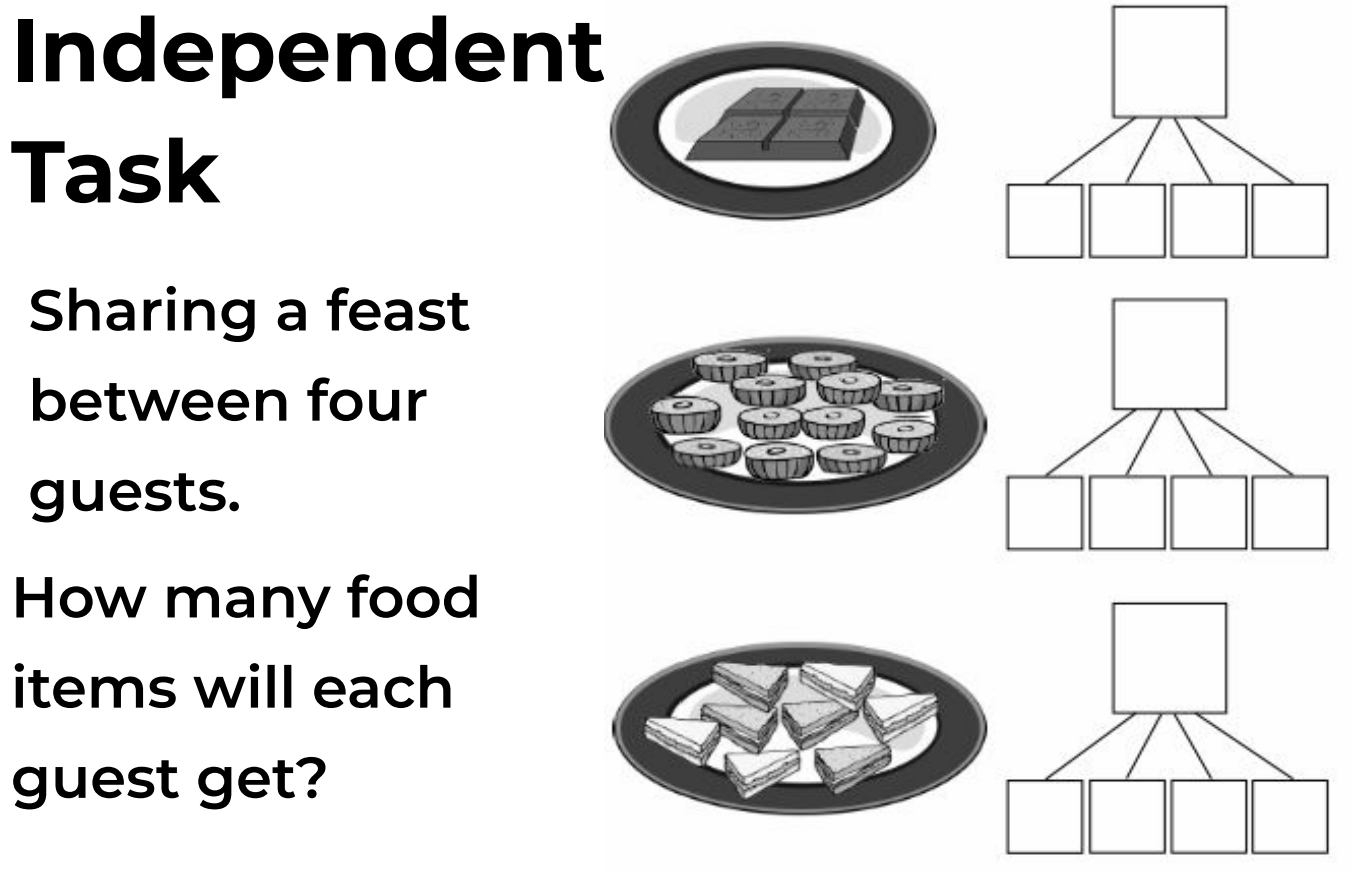 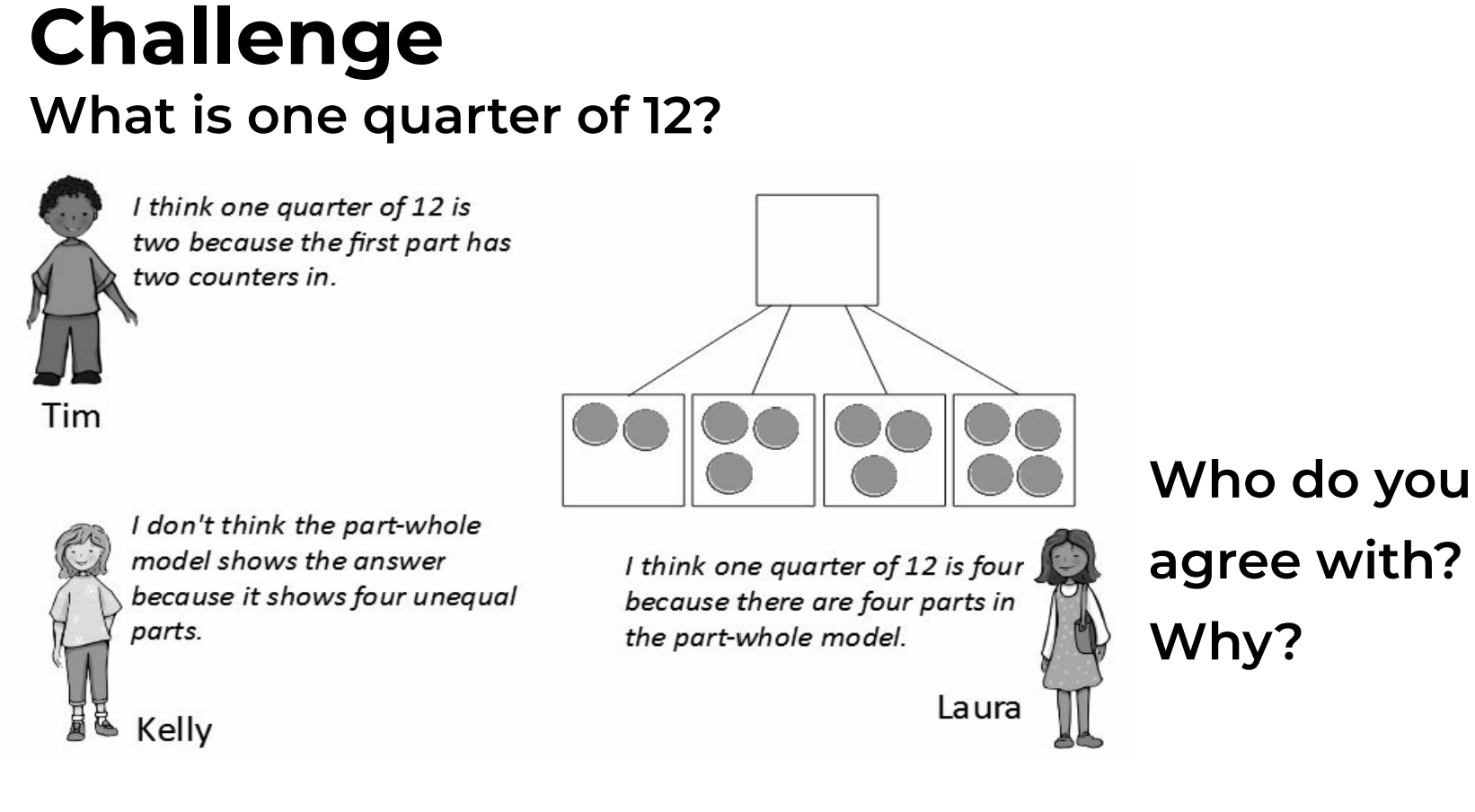 